Instructions to the Researcher: Please accomplish this form and ensure that you have included in your submission the documents that you checked in Section 3. Checklist of Documents.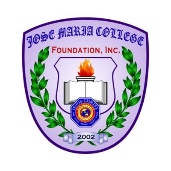 JOSE MARIA COLLEGE FOUNDATION, INC.RESEARCH ETHICS COMMITTEEJMCFI-REC Form No.6.5JOSE MARIA COLLEGE FOUNDATION, INC.RESEARCH ETHICS COMMITTEERevision No.:2Protocol Violation/Deviation ReportApproval Date:August 19, 2022Protocol Violation/Deviation ReportEffective Date:August 26, 2022General InformationGeneral InformationGeneral InformationGeneral InformationGeneral InformationTitle of the Study:REC Code:Study Site:Name of Researcher/sContactInformationTel. No.:Name of Researcher/sContactInformationMobile No.:Co-researcher/s (if there’s any)ContactInformationFax No.:Co-researcher/s (if there’s any)ContactInformationEmail:Institution of Researcher/s:Address of Institution:Effective Period of Ethical Clearance:From:                                                          To:From:                                                          To:From:                                                          To:From:                                                          To:Deviation ReportDeviation ReportDeviation ReportDeviation ReportDeviation ReportStart of study:Start of study:Expected end of the study:Expected end of the study:Expected end of the study:Number of enrolled participants:Number of enrolled participants:Number of required participants:Number of required participants:Number of required participants:Number of participants who withdrew:Number of participants who withdrew:Number of participants who withdrew:Number of participants who withdrew:Number of participants who withdrew:Deviations from the approved protocol:Deviations from the approved protocol:Explanation for deviation/violation:Explanation for deviation/violation:Explanation for deviation/violation:Impact of deviation/violation on participants’ risks/harms and integrity of data:Impact of deviation/violation on participants’ risks/harms and integrity of data:Actions taken to prevent future deviation/violation:Actions taken to prevent future deviation/violation:Actions taken to prevent future deviation/violation: